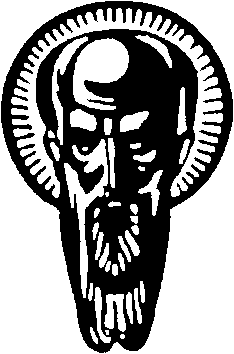 Утвърждавам: ………………………………….………..(доц. д-р Б. Пенчев, Декан на Факултета по славянски филологии)ПРОГРАМАзаПРОДЪЛЖАВАЩА КВАЛИФИКАЦИЯНА УЧИТЕЛИ ПО РУСКИ ЕЗИКТЕМА: Прагматика и речева комуникацияПредметна област: обучение по руски езикОрганизационна форма: курс Обучители: доц. д-р Силвия Петкова, СУ; д-р Николина Нечаева, СУПродължителност: 16 академични часа                     Брой кредити: 1Съдържание и технология на обучениетоЛитератураАрутюнова Н.Д. Фактор адресата // Известия АН СССР, Серия литературы и языка, т.40, 1981, № 4.Борисова И. Н. Русский разговорный диалог. Структура и динамика, М., 2009.Браун П., Левинсън С. – Brown P. & Levinson S. Politeness: Some Universals in Language Usage. Cambridge, 1987.Валгина Н.С. Активные процессы в современном русском языке: Учебное пособие, М., 2001.Володина Г.И. А как об этом сказать? Специфические обороты разговорной речи. М., 2008.Грайс Г.П. Логика и речевое общение // Новое в зарубежной лингвистике, выпуск ХVІ: Лингвистическая прагматика. М., 1985.Григорьева В.С. Речевое взаимодействие в прагмалингвистическом аспекте. Учебное пособие, Тамбов, 2006.Интернет-коммуникация как новая речевая формация. Коллективная монография, ред. Т.Н. Колокольцева, О.В. Лутовинова. М., 2016.Иссерс О.С. Коммуникативные стратегии и тактики русской речи, М., 2006.Кашкин В.Б. Введение в теорию коммуникации: Учебное пособие, М., 2013. Колокольцева Т.Н. Специфические коммуникативные единицы диалогической речи. Волгоград, 2001.Кузьмина Н.А., Абросимова Е.А. Активные процессы в русском языке и коммуникации новейшего времени. Учебное пособие, М., 2013.Ларина Т.В. Категория вежливости в английской и русской коммуникативной культурах, М., 2003. Лийч Дж. – Leech G. Principles of Pragmatics. London-New York, 1983.Меликян В.Ю. Эмоционально-экспрессивные обороты живой речи. Словарь. М. 2001.Нестерова Т.В. Введение в теорию коммуникации (практикум), М., 2013.Норман Б.Ю. Игра на гранях языка, М., 2006.Oстин Дж. Слово как действие // Новое в зарубежной лингвистике, вып ХVІІ: Теория речевых актов. М., 1986; болгарский перевод: Как с думи се вършат неща. София, 1996.Акишина А.А., Формановская Н.И., Акишина Т.Е. Этикетные выражения в русском языке, М., 2016.Петкова С.А. Метадискурсивные единицы русского языка. Функционально-прагматический аспект С., 2011.Почепцов Г.Г. Теория коммуникации, М., 2009.Серль Дж. Классификация иллокутивных актов // Новое в зарубежной лингвистике, выпуск ХVІІ: Теория речевых актов. М., 1986.Формановская Н.И. Коммуникативно-прагматические аспекты единиц общения. М. 1998.Формановская Н.И. Речевое взаимодействие: коммуникация и прагматика, М., 2007. Формановская Н.И. Русский речевой этикет: нормативный и социокультурный контекст, М. 2002. Програмата е приета от Консултативния съвет на Центъра за следдипломна квалификация и образователни инициативи към Факултета по славянски филологии на Софийския университет „Св. Климент Охридски” и е утвърдена от Факултетския съвет с протокол №…… / …………………….АнотацияАктуалност на тематаПравилният подбор и адекватната интерпретация на единиците на общуването зависят не само от действащите езикови норми, но и от специфичните характеристики на речевата ситуация, включително и на участниците в комуникацията. Поради това прилагането на комуникативно-прагматичният подход към езиковите явления е от първостепенно значение за успешното формиране на комуникативна компетенция у изучаващите руски език като чужд. Цел на обучениетоЗапознаване на слушателите с концептуалния апарат и езиковия инструментариум на прагматиката и теорията на комуникацията, както и с особеностите на разговорния диалог и интернет общуването с оглед на задачите на обучението по руски език.Очаквани резултатиСлушателите на курса придобиват умения да: боравят с основните понятия на теорията на комуникацията при анализа на механизмите на речевото взаимодействие;прилагат принципите и категориите на прагматиката в обучението по руски език в българските средни училища;използват в учебна среда специфичните езикови средства, служещи за предаване на прагматичните значения в съвременната руска реч.Тематични акцентиХорариумМетоди на обучениеСредства1. Комуникацията като форма на социално взаимодействие. Видове общуване. Същност на комуникативната ситуация. 3 ч.Лекция, презентация, изпълнение на задачи за самостоятелна подготовка, колоквиум Устно представяне на учебното съдържание, електронни ресурси, мултимедийни средства 2. Речев акт. Класификация на речевите актове. Принципите на прагматиката и тяхното прилагане в общуването на руски език.3 ч.Лекция, презентация, изпълнение на задачи за самостоятелна подготовка, колоквиумУстно представяне на учебното съдържание, електронни ресурси, мултимедийни средства3. Проблеми на съвременната рускоезична комуникация. Езикова култура  и изменение на комуникативните норми. Речеви стратегии и тактики.2 ч.Лекция, презентация, изпълнение на задачи за самостоятелна подготовка, колоквиумУстно представяне на учебното съдържание, електронни ресурси, мултимедийни средства, раздаване на печатни материали 4. Комуникативно-прагматичната категория учтивост. Руският речев етикет – актуално състояние и езикови иновации.2 ч.Лекция, презентация, изпълнение на задачи за самостоятелна подготовка, колоквиумУстно представяне на учебното съдържание, електронни ресурси, мултимедийни средства, раздаване на печатни материали5. Руският разговорен диалог: специфика на използваните езикови единици. Динамика и регулация на устното общуване.  3 ч.Лекция, презентация, изпълнение на задачи за самостоятелна подготовка, колоквиумУстно представяне на учебното съдържание, електронни ресурси, мултимедийни средства, раздаване на печатни материали6. Езикови особености на интернет комуникацията. Форми на адресация, експресивни средства. Езиковата игра в електронното комуникативно пространство.3 ч.Лекция, презентация, изпълнение на задачи за самостоятелна подготовка, колоквиумУстно представяне на учебното съдържание, електронни ресурси, мултимедийни средства, раздаване на печатни материали